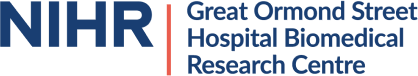 NIHR GOSH BRC 3-year Clinical Training (PhD) Fellowship - Guidance and Application FromDeadline: Tuesday 9th January 2024If you are a clinician applying for this call, you must submit your application form and associated documents via UCL Jobs. If you are a wider health care professional applying for this call, you should submit your application form and associated documents directly to NIHR GOSH BRC. All applicants, regardless of their profession, should read the same guidance and complete the application form found below. All applications submitted to this call, either via UCL Jobs or directly to the BRC, will be considered competitively in one call. AimThe NIHR Great Ormond Street Hospital Biomedical Research Centre (NIHR GOSH BRC) Clinical Training (PhD) Fellowship PhD Studentship Programme aims to fund four clinical PhD fellowships to support the training and development of the next generation of paediatric translational researchers. The fellows will be registered for a PhD at the UCL Great Ormond Street Institute of Child Health (ICH), with applicants expected to develop a project proposal as part of their application. Applications are welcome from clinicians and wider health care professionals, including nurses, allied health professional (AHP) staff, pharmacists, psychologists and health care scientists.BackgroundThe NIHR Great Ormond Street Hospital Biomedical Research Centre (NIHR GOSH BRC) is a collaboration between Great Ormond Street Hospital (GOSH) and the UCL Great Ormond Street Institute of Child Health (ICH). The NIHR GOSH BRC provides cutting-edge facilities and world-leading expertise and access to over 200 rare disease patient populations allowing our staff and NHS, university and industry collaborators to conduct pioneering translational research into childhood illnesses. We were first awarded BRC status from the NIHR in 2007 and, in 2022, we secured £35 million for our fourth term until 2027. In its fourth term of funding, the NIHR GOSH BRC has five strategic research themes: genomic medicine, tissue engineering and regenerative medicine, gene, stem and cellular therapies, accelerating novel therapies and applied child health and informatics. Alongside our themes, our central development hub supports our career development academy, business development and patient and public involvement and engagement activities, which support our continued efforts to translate research into patient benefits. Furthermore, essential to delivering the BRC’s strategy is our newly created Paediatric Excellence Initiative, a partnership between the BRC, Alder Hey Children’s Hospital, Birmingham Women’s and Children’s Hospital and Sheffield Children’s Hospitals. The initiative will enable more rapid translation of our research, will help to create a network of excellence and reflects our ambition to ensure staff from a range of career stages, professions and backgrounds can influence our strategy. Our Career Development Academy is advertising a Clinical Training (PhD) fellowship call for clinical staff wishing to pursue a research career in paediatric translational/experimental research. Applications are welcome from clinicians, nurses, allied health professional (AHP) staff, pharmacists, psychologists and health care scientists. If your profession is not listed here but you would like to apply, please contact brc@gosh.nhs.uk to discuss. Funding call informationThe call offers three years’ of full-time salary funding for fellows to undertake a PhD where they can demonstrate excellent potential to be paediatric translational researchers of the future.  This support will allow fellows protected time to concentrate on their research, training and development. If an applicant already has some funding in place or can secure matched funding for the fellowship, then we would welcome applications for less than three years/at a reduced FTE.  Successful candidates will need to start their fellowship at the latest by 1st December 2024 and will be employed by UCL. If it’s not possible to start the fellowship by 1st December 2024, please get in touch with the BRC (brc@gosh.nhs.uk) to discuss as it may be possible for you to apply still. UCL has a limited number of permitted PhD start dates, which are the 1st of each month from 1st February 2024 to 1st August 2024 and 1st October 2024. Other start dates on the 1st of other months may be allowed by UCL on an exceptional case-by-case basis only. Prospective fellows will need to bear this in mind when preparing their applications and discussing options with their deaneries/training bodies/departments/managers about start dates. For clinicians, if out of programme dates from your deanery do not align with UCL’s permitted PhD start dates, there may be scope for you to start your fellowship prior to registering for a PhD or to register for your PhD prior to the fellowship start date. However, this will need to be discussed with UCL admissions office and there’s no guarantee it would be possible. Furthermore, you would have a maximum of three years’ salary funding from GOSH BRC to complete your PhD and a delayed PhD start date would not mean you would receive any additional salary funding beyond three years. Please indicate your planned fellowship and PhD start dates in the application form and we can discuss this in more detail if invited for interview. The BRC is committed to high quality education with a diverse range of opportunities, and with GOSH and ICH, have a strong track record of training and support for students and supervisors.  Successful applicants will also have an opportunity to gain a broad and deep interdisciplinary translational biomedical research experience, develop laboratory or other research skills, prepare research-based publications, and achieve a PhD degree. A PhD at ICH will provide fellows with excellent training, offering comprehensive opportunities in fundamental and translational research of childhood health and disease. BRC fellows will also receive a range of wider opportunities, including a training package of transferable skills for researchers, the opportunity to apply for additional consumables funding and an annual PhD prize. Students will also be part of a cohort of BRC supported PhD students as well as the wider group of GOSH/ICH clinical fellows, offering peer support, collaboration and networking opportunities. We have funding for around four full-time Clinical Training Fellowships. There may be a situation where we can support more than four fellows if we receive applications with matched funding in place. Applicants are expected to develop a project proposal as part of their application, which aligns with the overarching objectives of the BRC. Applicants will also be asked which BRC theme(s) their project aligns with, which are outlined below:Genomic medicineTissue engineering and regenerative medicineGene, stem and cellular therapiesAccelerating novel therapies Applied child health and informaticsProjects can cross multiple themes and cross-theme collaborative projects are encouraged. Further details of the BRC themes can be found on our website. NIHR funding is not allowed to support any research using animals; therefore, the project proposal must not involve animal work. Applicants will need to contact relevant supervisors at GOSH/ICH before applying. If applicants wish to be put into contact with prospective supervisor(s), the BRC team will facilitate the initial meeting with the supervisor(s).  Applicants are also encouraged to reflect the BRC themes their project aligns with in the make-up of their suggested supervisory team. You will need to ensure prospective supervisors read the guidance and application form in full as well to check they meet the relevant eligibility criteria. Projects may also be collaborative and involve a supervisor and research time at our partner sites within the Paediatric Excellence Initiative (Birmingham, Sheffield and Alder Hey Children’s Hospitals). However, the Fellow must spend a minimum of two thirds of their time at GOSH and/or ICH and their primary supervisor must be employed and based at GOSH and/or ICH. Applicants are strongly advised to meet all members of the proposed supervisory team prior to submitting the application and confirmation of this will be requested as part of the application form. The BRC Clinical Fellowship will provide:Full time salary commensurate with your stage of training for clinicians - this is up to but not including NHS consultant level. For wider health care professionals, you will receive a salary equivalent to your current NHS band. The fellowship is not intended to support promotions. The cost of tuition fees based on the UK (Home) rate PhD tuition fees for three years full time, in line with the maximum fee allowable for NIHR supported PhDs. Fees payable above the UCL UK (home) rate will need to be provided by either the applicant or their host department: it will be up to the applicant to discuss and agree this with their host department.Up to £5,000 non-pay budget per year (invoiced in arrears based on actual spend) to support research activities e.g. lab consumables, conference fees and travel costs directly associated with the research. As part of the award fellows may undertake up to two clinical sessions a week in addition to any research based clinical sessions taking place as part of their research project or spend up to six hours a week on other commitments (e.g. teaching, demonstrating, other funded projects). We recognise the challenges faced by clinical staff in combining research training with the demands of a clinical career and the Fellowship will therefore be managed as flexibly as possible, with the fellow’s clinical commitment negotiable depending on the speciality and the needs of the research at specific times.Where appropriate opportunities are available, fellows may be allowed to take on additional clinical shifts, paid for by GOSH clinical specialties. Permission to do this will need to be obtained from both their primary supervisors and the BRC. This will be granted as long as the fellow can demonstrate that this work will not interfere with completion of their PhD within the three years. Fellow eligibilityThe main aim of the NIHR GOSH BRC Clinical Fellowship scheme is to support promising clinical staff to undertake a translational research project that will lead to a PhD and ultimately to a clinical academic career in paediatric translational research. Applicants should:Hold a registered primary qualification in their profession (e.g. MBBS for medical staff and be eligible for full registration or hold limited registration with the General Medical Council, or the nursing and midwifery council registration for nurses). Be undertaking their specialty training or equivalent (for clinicians it would be desirable to have completed their Membership of the Royal College of Physicians, Surgeons, or equivalent exam). For clinicians, they must be at an appropriate point in their clinical training to undertake a PhD and they should have clear plans for the completion of their specialty training (but not be at consultant level yet). Applicants should consult their deanery about: undertaking a PhD, their plans to complete specialty training before developing an application, and possible dates for going out of programme. We understand this can take some time, so early discussions with your deanery are strongly encouraged. Demonstrate their ambition to pursue a clinical academic career path and be able to provide evidence of any previous research experience. Candidates do not need to have held a previous position with formal research time (e.g. an academic foundation or academic clinical fellowship (ACF) post), but some previous research experience to provide evidence that a candidate is prepared to undertake a PhD would be helpful.Have a good grasp of the proposed project including the research plan, the potential for the research to provide patient benefit in future, and likely barriers to the success of the project.Not have previously undertaken a PhD. Candidates who have started a PhD (or equivalent) may be considered, however please get in touch to discuss your circumstances before starting an application. Be able to provide recent evidence that their spoken and written command of the English language is adequate for the Fellowship for which they have applied, if they are not nationals of a majority English speaking country, in line with UCL PhD entry requirement (see English language requirements for further information).  For those candidates who do not have an automatic right to work and reside in the UK, please be advised that you will require a Tier 2 Sponsorship for this role. UCL are a licenced sponsorship employer. Supervisor eligibilityEach BRC Clinical Training PhD Fellow will need to identify a minimum of two supervisors, a Primary Supervisor and a Subsidiary Supervisor. To identify potential Primary Supervisors for projects, please visit GOSH and ICH’s website (https://www.ucl.ac.uk/ich/research/A-Z-programme-staff). Subsidiary Supervisors may also be based at one of our partner sites within the Paediatric Excellence Initiative (Alder Hey Children’s Hospital, Birmingham Women’s and Children’s Hospital and Sheffield Children’s Hospitals). Please refer to their websites for staff directories. Candidates will then need to approach potential Primary Supervisor’s directly to say they are interested in applying for this GOSH BRC Clinical (PhD) Training Fellowship, and to discuss and agree project ideas. Primary Supervisors should be able to suggest a suitable Subsidiary Supervisors for a project. The Primary and Subsidiary supervisory team must meet all UCL eligibility requirements, as defined by UCL Academic Manual: https://www.ucl.ac.uk/academic-manual/chapters/chapter-5-research-degrees-framework).  Primary and Subsidiary supervisors should read this document carefully to  ensure they meet the eligibility criteria. Any Subsidiary supervisors from our Paediatric Excellence Initiative must also be able to demonstrate they meet UCL eligibility requirements. Supervisory teams should declare at the application stage if they intend to switch Principal and Subsidiary supervisors during the PhD, in line with UCL rules to allow development of more junior supervisors. Principal supervisors can be part of up two applications in the round, but will only be able to supervise one successful fellow. Supervisors must have agreed with their organisation that sufficient space (desk and laboratory) is available for the fellow (e.g. their Section/Department Head). Supervisors of successful fellows will also be expected to comply with the following: A brief annual report tracking the progress of the fellow’s work, with a complete report at the end of the period.To be able to report on the fellow’s career progression for a period of three years after the completion/award of their PhD.Encouragement of fellows to publish research results in scientific journals. Any publications or presentations arising from the project acknowledge the NIHR GOSH BRC. Research results must not be patented or put to any commercial use without the express permission of the BRC as appropriate.No material changes in the nature of the research, or the terms of an approved grant, shall be made without additional review.Project registrationAs part of the Clinical Training (PhD) Fellowship application, the Primary Supervisor must register the title of the proposed research project with the Joint Research & Development office a minimum of 15 working days prior to the closing date for this application. The application should be registered as a GOSH-ICH funding application. The R&D registration form and further information can be found here. The Primary Supervisor should be listed as the Primary Investigator for the application. For any queries relating to project registration, please email Research.Registration@gosh.nhs.uk for advice. Employment contractCandidates offered a GOSH BRC Clinical Training (PhD) Fellowship will be able to take up their appointment as an employee of University College London. You will be able to apply for an honorary contract at GOSH to ensure all research and clinical activities can be undertaken. If you undertake work at one of our partner sites within the Paediatric Excellence Initiative, then honorary contracts at those sites may be needed. Proposed research projectThe application should include a clear summary of the proposed research project. Projects that involve collaboration between laboratory-based and clinical scientists as well as cross BRC themes are particularly welcomed. The summary section should be used to provide a plain English summary of the research proposed in language that can be understood by a non-academic audience, explaining the context of the research, its aims and objectives, and its potential applications and benefits.Research proposal We would encourage applicants to have discussed this in detail with their proposed supervisor. This should be a maximum of 1500 words long (excluding references). The project proposal is not intended to be comprehensive but should give an idea of your project and plans for the fellowship. The project proposal should include:Full scientific title Aims/objectives of the projectBackground including referencesUnmet need being addressedWork which has led up to the projectOutline of proposed approach and how challenges would be addressedMethodologyProject plan including a timeline and key milestonesOutline of any regulatory approvals that will be requiredScientific and medical opportunities of the studyIf patient recruitment or patient samples will be required, evidence of ability to recruit patients (e.g. access to relevant clinic with appropriate patient numbers) or details of existing samples should be provided. Specify if work will take place at GOSH/ ICH or elsewhereTranslational nature of project (e.g. part of development of a novel drug/therapy/diagnostic technique; tangibly related to patients; resolves major question about disease origin/development/treatment) and anticipated patient benefit the research could provide in future.Graphs, figures and supporting unpublished data may be embedded in the text or included as an appendix or appendices. The Collaborations Explanation section should highlight any significant national and international collaborations, both commercial and academic. Any plans to spend time at a second academic organisation or industrial partner should be outlined in this section. A letter of support from each collaborator indicating their willingness to support the project in the manner described in this section must be submitted with the application. Collaborators’ CVs are not required.  This section is limited to 500 words. The Academic Beneficiaries section should summarise how the proposed research will contribute to knowledge, both within the UK and globally. This should include how the research will benefit other researchers in the field, identify academic beneficiaries in other disciplines and outline how the results of the proposed research will be disseminated to these beneficiaries. The section is limited to 200 words. The Communications and Public Engagement Plans should be outlined for engagement, communication about the research and dissemination of its outcomes with the research community and, where appropriate, with potentially interested wider audiences. The BRC attaches great importance to the communication of research findings both within and beyond the academic community. The section is limited to 500 words.The impact summary is limited to 500 words and should address the following two questions: Who will benefit from this research? Summarise who is likely to be interested in or to benefit from the proposed research, both directly and indirectly. It may be useful to think of beneficiaries as ‘users’ of the research outputs, both immediately and in the longer term. Beneficiaries must consist of a wider group than that of the investigators’ immediate professional circle carrying out similar research, and should include any: Commercial private sector beneficiariesPolicymakers within international, national, local or devolved government, government agencies or regulators who would benefit from this researchBeneficiaries within the public sector or third sector, including museums, galleries and charitiesBeneficiaries within the wider public How will they benefit from this research? Describe the relevance of the research to these beneficiaries, identifying the potential for impacts arising from the proposed work. Consider how the research has the potential to contribute to the nation’s health, wealth or culture, for example: Fostering global economic performance, and specifically the economic competitiveness of the UKIncreasing the effectiveness of public services and policyEnhancing quality of life, health and creative outputThe likely potential impacts and their importanceRealistic timescales for the benefits to be realisedResearch and professional skills staff on the project will develop  ReportingFor the duration of their fellowship, successful candidates will need to comply with all requirements of their UCL PhD registration and any additional reporting/monitoring requirements from GOSH BRC. Submission of applicationsThe closing date for submission of applications is Tuesday 9th January 2024. How you submit your application is dependent on your profession, as follows:  If you are a clinician applying for this call, you should submit your application via UCL Jobs, which should include:A completed Clinical Training (PhD) Fellowship application form and proposed research project, signed by (see below);The candidate applying for a FellowshipThe proposed primary supervisorThe proposed subsidiary supervisorFull CV of the Fellowship applicantAny additional supporting documents you wish to includePlease email BRC@gosh.nhs.uk to notify of the submission. UCLjIf you are a wider health care professional applying for this call, you should submit your application to brc@gosh.nhs.uk, which should include:A completed Clinical Training (PhD) Fellowship application form and proposed research project, signed by (see below);The candidate applying for a FellowshipThe proposed primary supervisorThe proposed subsidiary supervisorFull CV of the Fellowship applicantAny additional supporting documents you wish to includeAll applications submitted to this call, either via UCL Jobs or directly to the BRC, will be considered competitively in one call.In addition, R&D registration forms must be submitted to Research.Registration@gosh.nhs.uk at least 15 working days prior to this deadline. Please note, it is the sole responsibility of the applicant to obtain permission for an out of programme period for research purposes (OOPR) from the relevant deanery for clinicians applying for the call. Shortlisting and InterviewsAfter submission, applications will be sent for external peer review. A Review Panel, the membership of which will include representatives from the BRC’s Leadership Team, each BRC Theme, the BRC Career Development Academy, the Paediatric Excellence Initiative and the BRC Junior Faculty, in addition to external and internal members of academic staff, will shortlist applications using the criteria outlined in the guidance document and the peer review comments. Shortlisted candidates will be contacted to arrange interviews. Selection CriteriaApplicants who can demonstrate outstanding potential for development as a clinical academic in paediatric translational research. High-level interest and experience in the proposed academic field, backed up if possible by relevant publications, prizes or distinctions.Clarity about longer-term career aspirations and how the fellowship will provide opportunities for career development.Scientific excellence of the proposed project and relevance to the BRC and the selected research theme. Quality of the research environment and support and track record of the supervisory team. Balance of GOSH BRC’s portfolio across thematic areas.  For anyone who is interested in applying for the scheme, but circumstances make it challenging to access, please contact the brc@gosh.nhs.uk.  NIHR GOSH BRC Clinical Training (PhD) Fellowship Application Form 2023/24The closing date for submission of applications is Tuesday 9th January 2024A completed Clinical Training (PhD) Fellowship application form, signed by the people indicated below (signatures may be provided as e signatures or wet-ink) should be submitted. This includes a Research Plan (max 1500 words excluding references)The candidate applying for a FellowshipThe proposed primary supervisor at GOSH or ICHThe proposed subsidiary supervisorA CV of the Fellowship applicant is also required.If you are a clinician, you should submit your application form and supporting documents via UCLJobs and should notify brc@gosh.nhs.uk of your submission. If you are a wider health care professional, you should submit your application form and supporting documents directly to brc@gosh.nhs.uk.In addition, the primary supervisor must submit a completed R&D registration form to Research.Registration@gosh.nhs.uk at least 15 working days prior to this deadline. They will receive an R&D number, which will need to be included in the application form. CLINICAL PHD FELLOWSHIP APPLICANTFUNDING PROPOSED RESEARCH PROJECTPRIMARY SUPERVISORThis section should be completed by the proposed Primary Supervisor for the PhD.If this applicant is successful in obtaining a NIHR GOSH BRC Clinical Training (PhD) Fellowship, I agree to be the Primary Supervisor of the PhD, and the research will be hosted within the laboratory/clinical space indicated on this application. I can confirm that I meet the eligibility criteria outlined in the UCL Academic Manual, and the information I have given on this form is complete and correct. If this application is successful, I shall be actively engaged in this project and will remain responsible for the supervision of the Fellow and the overall management of the research project.Signature: ……………………………………………………........................  Date: ………………………………….DEPARTMENT/DIVISION APPROVALThis is the department/division where the Clinical Training (PhD) Fellow will be based during their PhD – where the work will be undertaken. It will usually be the same location in which their Primary Supervisor is primarily based. If more than one department will be involved, e.g. a laboratory within ICH and a clinic within GOSH, please obtain permission from both.I can confirm that I have read this application and that, if funded, the work will be accommodated in this department/division, and we have sufficient space and facilities available for the proposed research to take place.Signature: ……………………………………………………........................  Date: ………………………………….(Representative of the institution hosting the research e.g. Clinical General Manager, Department/Division head, for GOSH, Head of Clinical Service, Divisional Director or General Manager)SUBSIDIARY SUPERVISORThis section should be completed by the proposed Subsidiary Supervisor for the PhD. If you have more than one subsidiary supervisor, please copy and paste the box below and complete the same information for any additional subsidiary supervisors. If this applicant is successful in obtaining a NIHR GOSH BRC Clinical Training (PhD) Fellowship, I agree to be the Subsidiary supervisor of the PhD. I can confirm that I meet the eligibility criteria outlined in the UCL Academic Manual, and the information I have given on this form is complete and correct. If this application is successful, I shall be actively engaged in this project and will assist the Primary Supervisor to support and monitor the research.Signature: ……………………………………………………........................  Date: ………………………………….HONORARY CLINICAL CONTRACT AND CLINICAL DETAILSPERSONAL STATEMENTPlease use this section to provide any additional supporting information for your application. No more than 500 words. You might like to consider: Why you would like to undertake a PhD?Why are you particularly suited to undertaking the proposed project?How might the proposed PhD assist you to achieve your career aims?Any previous research experience you haveI would like to apply for the position of BRC Clinical Training (PhD) Fellow. I confirm that the information supplied within this application form is accurate. Signature of applicant: …………………………………………………….....................  Date: …………………………………Monitoring questions The following questions will not be used to assess your application. They will only be used for monitoring purposes. Monitoring enables us to see what is happening in practice, to set any targets for improvements, and measure progress.Ethnic Group:Asian or Asian British Black, African, Caribbean or Black British Mixed or multiple ethnic groups White Other ethnic group Prefer not to say Gender:Woman Man                                                                                   Transgender Non-binary or non-conforming Prefer not to say Disability: Do you consider yourself to have a disability? Yes No Prefer not to say REFEREESPlease provide details of three professional referees. One of these should be your current supervisor/manager. NameEmailPhone numberProposed start dateThis should be on 1st December 2024 or before unless you’ve discussed other options with the BRC team – please try and ensure it aligns with permitted UCL PhD start dates outlined in the guidance. Please also indicate if you plan for your PhD start date to different from your fellowship start date. Please contact brc@gosh.nhs.uk if you have any questions about start dates. This should be on 1st December 2024 or before unless you’ve discussed other options with the BRC team – please try and ensure it aligns with permitted UCL PhD start dates outlined in the guidance. Please also indicate if you plan for your PhD start date to different from your fellowship start date. Please contact brc@gosh.nhs.uk if you have any questions about start dates. This should be on 1st December 2024 or before unless you’ve discussed other options with the BRC team – please try and ensure it aligns with permitted UCL PhD start dates outlined in the guidance. Please also indicate if you plan for your PhD start date to different from your fellowship start date. Please contact brc@gosh.nhs.uk if you have any questions about start dates. This should be on 1st December 2024 or before unless you’ve discussed other options with the BRC team – please try and ensure it aligns with permitted UCL PhD start dates outlined in the guidance. Please also indicate if you plan for your PhD start date to different from your fellowship start date. Please contact brc@gosh.nhs.uk if you have any questions about start dates. RequestDetail the duration and %FTE of the salary you are requesting (this can be up to three years full time) and whether any matched funding is associated with the applicationDetail the duration and %FTE of the salary you are requesting (this can be up to three years full time) and whether any matched funding is associated with the applicationDetail the duration and %FTE of the salary you are requesting (this can be up to three years full time) and whether any matched funding is associated with the applicationDetail the duration and %FTE of the salary you are requesting (this can be up to three years full time) and whether any matched funding is associated with the applicationClinical or Non-Clinical Qualification (most recent first)Year AwardedClinical or Non-Clinical Qualification (most recent first)Qualification TypeClinical or Non-Clinical Qualification (most recent first)Qualification SubjectClinical or Non-Clinical Qualification (most recent first)Awarding InstituteClinical or Non-Clinical Qualification (most recent first)LevelClinical or Non-Clinical Qualification (most recent first)ClassClinical or Non-Clinical Qualification (most recent first)DescriptionClinical or Non-Clinical Qualification (most recent first)Year AwardedClinical or Non-Clinical Qualification (most recent first)Qualification TypeClinical or Non-Clinical Qualification (most recent first)Qualification SubjectClinical or Non-Clinical Qualification (most recent first)Awarding InstituteClinical or Non-Clinical Qualification (most recent first)LevelClinical or Non-Clinical Qualification (most recent first)ClassClinical or Non-Clinical Qualification (most recent first)DescriptionClinical or Non-Clinical Qualification (most recent first)Year AwardedClinical or Non-Clinical Qualification (most recent first)Qualification TypeClinical or Non-Clinical Qualification (most recent first)Qualification SubjectClinical or Non-Clinical Qualification (most recent first)Awarding InstituteClinical or Non-Clinical Qualification (most recent first)LevelClinical or Non-Clinical Qualification (most recent first)ClassClinical or Non-Clinical Qualification (most recent first)DescriptionClinical or Non-Clinical Qualification (most recent first)Year AwardedClinical or Non-Clinical Qualification (most recent first)Qualification TypeClinical or Non-Clinical Qualification (most recent first)Qualification SubjectClinical or Non-Clinical Qualification (most recent first)Awarding InstituteClinical or Non-Clinical Qualification (most recent first)LevelClinical or Non-Clinical Qualification (most recent first)ClassClinical or Non-Clinical Qualification (most recent first)DescriptionCurrent Job Job Title Current Job Current EmployerCurrent Job Current grade (e.g ST3 or Band)Current Job Current SalaryPast Jobs (most recent first)Job Title Past Jobs (most recent first)Current EmployerPast Jobs (most recent first)Current grade (e.g ST3 or Band)Past Jobs (most recent first)Current SalaryPast Jobs (most recent first)Job Title Past Jobs (most recent first)Current EmployerPast Jobs (most recent first)Current grade (e.g ST3 or Band)Past Jobs (most recent first)Current SalaryPast Jobs (most recent first)Job Title Past Jobs (most recent first)Current EmployerPast Jobs (most recent first)Current grade (e.g ST3 or Band)Past Jobs (most recent first)Current SalaryPast Jobs (most recent first)Job Title Past Jobs (most recent first)Current EmployerPast Jobs (most recent first)Current grade (e.g ST3 or Band)Past Jobs (most recent first)Current SalaryCareer IntentionsIf a fellowship is awarded, in what way will this further your scientific goals and personal career aspirations, including for academic research? (For clinicians applying, if MRCP or MRCS is not currently held, please indicate your plans for achieving these)(no more than 700 words)If a fellowship is awarded, in what way will this further your scientific goals and personal career aspirations, including for academic research? (For clinicians applying, if MRCP or MRCS is not currently held, please indicate your plans for achieving these)(no more than 700 words)If a fellowship is awarded, in what way will this further your scientific goals and personal career aspirations, including for academic research? (For clinicians applying, if MRCP or MRCS is not currently held, please indicate your plans for achieving these)(no more than 700 words)If a fellowship is awarded, in what way will this further your scientific goals and personal career aspirations, including for academic research? (For clinicians applying, if MRCP or MRCS is not currently held, please indicate your plans for achieving these)(no more than 700 words)Deanery (if applicable)Do you have or are you eligible for a training number?Yes/NoYes/NoDo you have or are you eligible for a training number?If yes, Training NumberIf yes, Training NumberPrizes and AwardsPrize/ Award titlePrize/ Award titlePrizes and AwardsDescription of awardDescription of awardPrizes and AwardsDate awardedDate awardedPrizes and AwardsPrize/ Award titlePrize/ Award titlePrizes and AwardsDescription of awardDescription of awardPrizes and AwardsDate awardedDate awardedPrizes and AwardsPrize/ Award titlePrize/ Award titlePrizes and AwardsDescription of awardDescription of awardPrizes and AwardsDate awardedDate awardedSummary of Career to date Including key achievement (no more than 700 words)Including key achievement (no more than 700 words)Including key achievement (no more than 700 words)Including key achievement (no more than 700 words)Career breaks Yes/ No Yes/ No Yes/ No Yes/ No Career breaks If yes, please give details If yes, please give details Please indicate if you wish to undertake this award as part-time Yes/NoYes/NoIf yes, please indicate number of planned worked days per weekPublicationsPlease list all publications, including original research publications and other scholarly contributions. Publications should be in chronological order with the most recent first. Please give citation in full, including title of paper and all authors* (*All authors, unless more than 10, in which case please use ‘et al’, ensuring that your position as author remains clear.)Please list all publications, including original research publications and other scholarly contributions. Publications should be in chronological order with the most recent first. Please give citation in full, including title of paper and all authors* (*All authors, unless more than 10, in which case please use ‘et al’, ensuring that your position as author remains clear.)Please list all publications, including original research publications and other scholarly contributions. Publications should be in chronological order with the most recent first. Please give citation in full, including title of paper and all authors* (*All authors, unless more than 10, in which case please use ‘et al’, ensuring that your position as author remains clear.)Please list all publications, including original research publications and other scholarly contributions. Publications should be in chronological order with the most recent first. Please give citation in full, including title of paper and all authors* (*All authors, unless more than 10, in which case please use ‘et al’, ensuring that your position as author remains clear.)Research Grants Research grants held in the last five years and any key prior grants (list the most recent first) or details of any matched funding associated with this application. State the name of the awarding body, name(s) of grant holder(s), title of project, amounts awarded, your role in the project, and start and end dates of support. This can include projects grants but also any others e.g. smaller travel awards to present research. For all active grants, indicate the number of hours per week that are spent on each project. Project TitleResearch Question (no more than 100 words)(no more than 100 words)Why is it important?(no more than 250 words)(no more than 250 words)BRC Remit (Describe how your research meets the overall remit of GOSH BRC, which is to support translational research for children across the world to accelerate discovery of new treatments – no more than 100 words)(Describe how your research meets the overall remit of GOSH BRC, which is to support translational research for children across the world to accelerate discovery of new treatments – no more than 100 words)BRC Theme (list the BRC themes you are applying to and how it meets the remit of the themes - no more than 100 words)(list the BRC themes you are applying to and how it meets the remit of the themes - no more than 100 words)Main Objectives in order of priority(no more than 200 words)(no more than 200 words)Research Summary For scientifically qualified assessors (no more than 200 words) For scientifically qualified assessors (no more than 200 words) Research Summary For a general audience: (no more than 200 words)For a general audience: (no more than 200 words)Research PlanIt should include:Full scientific title Aims/objectives of the projectBackground including referencesUnmet medical need being addressedWork which has led up to the projectOutline of proposed approach and how challenges would be addressedMethodologyProject plan including a timeline and key milestonesOutline of any regulatory approvals that will be required (e.g. ethical approval, information governance approval, HRA approval)Scientific and medical opportunities of the studyIf patient recruitment or patient samples will be required, evidence of ability to recruit patients (e.g. access to relevant clinic with appropriate patient numbers) or details of existing samples should be provided. Translational nature of project (e.g. part of development of a novel drug/therapy/diagnostic technique; tangibly related to patients; resolves major question about disease origin/development/treatment) and anticipated patient benefit the research could provide in futureMust not exceed 1500 words (excluding references and figure legends)Graphs, figures and supporting unpublished data may be embedded in the text or included as an appendix or appendices. It should include:Full scientific title Aims/objectives of the projectBackground including referencesUnmet medical need being addressedWork which has led up to the projectOutline of proposed approach and how challenges would be addressedMethodologyProject plan including a timeline and key milestonesOutline of any regulatory approvals that will be required (e.g. ethical approval, information governance approval, HRA approval)Scientific and medical opportunities of the studyIf patient recruitment or patient samples will be required, evidence of ability to recruit patients (e.g. access to relevant clinic with appropriate patient numbers) or details of existing samples should be provided. Translational nature of project (e.g. part of development of a novel drug/therapy/diagnostic technique; tangibly related to patients; resolves major question about disease origin/development/treatment) and anticipated patient benefit the research could provide in futureMust not exceed 1500 words (excluding references and figure legends)Graphs, figures and supporting unpublished data may be embedded in the text or included as an appendix or appendices. ReferencesPlease give citation in full, including title of paper and all authors.Please give citation in full, including title of paper and all authors.Data Management Will the proposed research generate data outputs that hold significant value as a resource for the wider research community?Yes/ No Data Management If yes, please provide a Data Management and Sharing Plan below (no more than 700 words)If yes, please provide a Data Management and Sharing Plan below (no more than 700 words)R&D number Collaborations ExplanationsHighlight any significant national and international collaborations (no more than 500 words)Highlight any significant national and international collaborations (no more than 500 words)Academic BeneficiariesDescribe who will benefit from the research (no more than 200 words)Describe who will benefit from the research (no more than 200 words)Communications and Public Engagement Plan(no more than 500 words)(no more than 500 words)Commercial Considerations Is there any industry involvement in this project? Is any IP likely to be generated from this project? (no more than 200 words if applicable)Is there any industry involvement in this project? Is any IP likely to be generated from this project? (no more than 200 words if applicable)Impact Summary The impact summary should address the following two questions: Who will benefit from this research? And how will they benefit from this research?(no more than 500 words) The impact summary should address the following two questions: Who will benefit from this research? And how will they benefit from this research?(no more than 500 words) Please describe how any research costs exceeding the budget provided by this GOSH BRC Fellowship will be coveredAwarding OrganisationPlease describe how any research costs exceeding the budget provided by this GOSH BRC Fellowship will be coveredAwarding Organisation’s ReferencePlease describe how any research costs exceeding the budget provided by this GOSH BRC Fellowship will be coveredTitle of ProjectPlease describe how any research costs exceeding the budget provided by this GOSH BRC Fellowship will be coveredDecision MadeYes/ NoPlease describe how any research costs exceeding the budget provided by this GOSH BRC Fellowship will be coveredAward MadeYes/ NoPlease describe how any research costs exceeding the budget provided by this GOSH BRC Fellowship will be coveredStart DatePlease describe how any research costs exceeding the budget provided by this GOSH BRC Fellowship will be coveredEnd DatePlease describe how any research costs exceeding the budget provided by this GOSH BRC Fellowship will be coveredAmount Sought/Awarded (£)NameEmailJob TitleSubstantive Employer Division/ProgrammeIs your role guaranteed for the duration of the proposed PhD?Please confirm you meet the UCL requirements for a primary supervisorHas this project been submitted concurrently to any other funder?Number of PhD students currently supervisingPast PhD student information Total number of PhD students supervisedPast PhD student information Number successfully completedIn what capacity have you known the applicantHow long have you known the applicantHave you met with the applicant to discuss their project?State your views on the applicant’s scientific ability and suitability for (further) research trainingSummary of training and skills that will be providedPlease confirm you have considered the appropriateness of the project for a PhD and that it will be possible to complete in three yearsDo you intend to switch Principal and Subsidiary supervisors during the PhD?Department/Division NameJob TitleEmailNameEmailPhone no. Job TitleSubstantive employer Division/ProgrammePlease confirm you meet UCL’s requirements to be a subsidiary supervisorHave you met with the applicant to discuss the project?Is your role guaranteed for the duration of the proposed PhD?Number of PhD students successfully supervised (please indicate the total no. and those that have completed)Would an Honorary Clinical Contract be sought (Yes/No)Would an Honorary Clinical Contract be sought If yes, at what level of Honorary Clinical Contract?Number of Sessions/ PAsIf an Honorary Clinical Contract is not being sought, please explain whyWhat percentage of your time do you propose to spend on clinical work (including higher specialist training for clinicians)What percentage of this time will have direct relevance to your research project?NameJob TitleEmployer Address EmailIn what capacity do you know this candidateNameJob TitleEmployer Address EmailIn what capacity do you know this candidateNameJob TitleEmployer Address Phone no.EmailIn what capacity do you know this candidate